教材名稱適用年級圖片ㄅㄆㄇ注音王國—課本ㄅㄆㄇ注音王國—習作一年級上下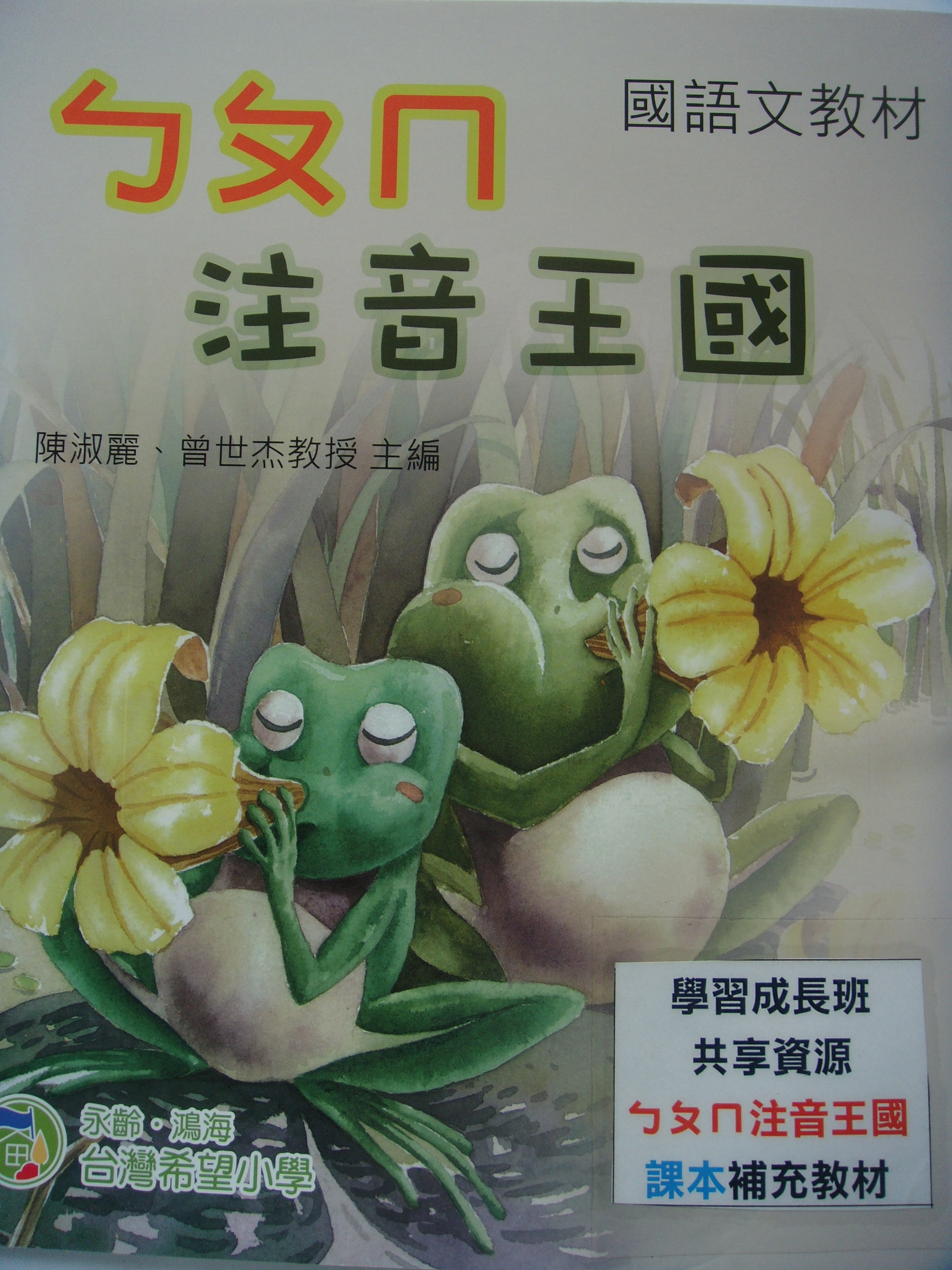 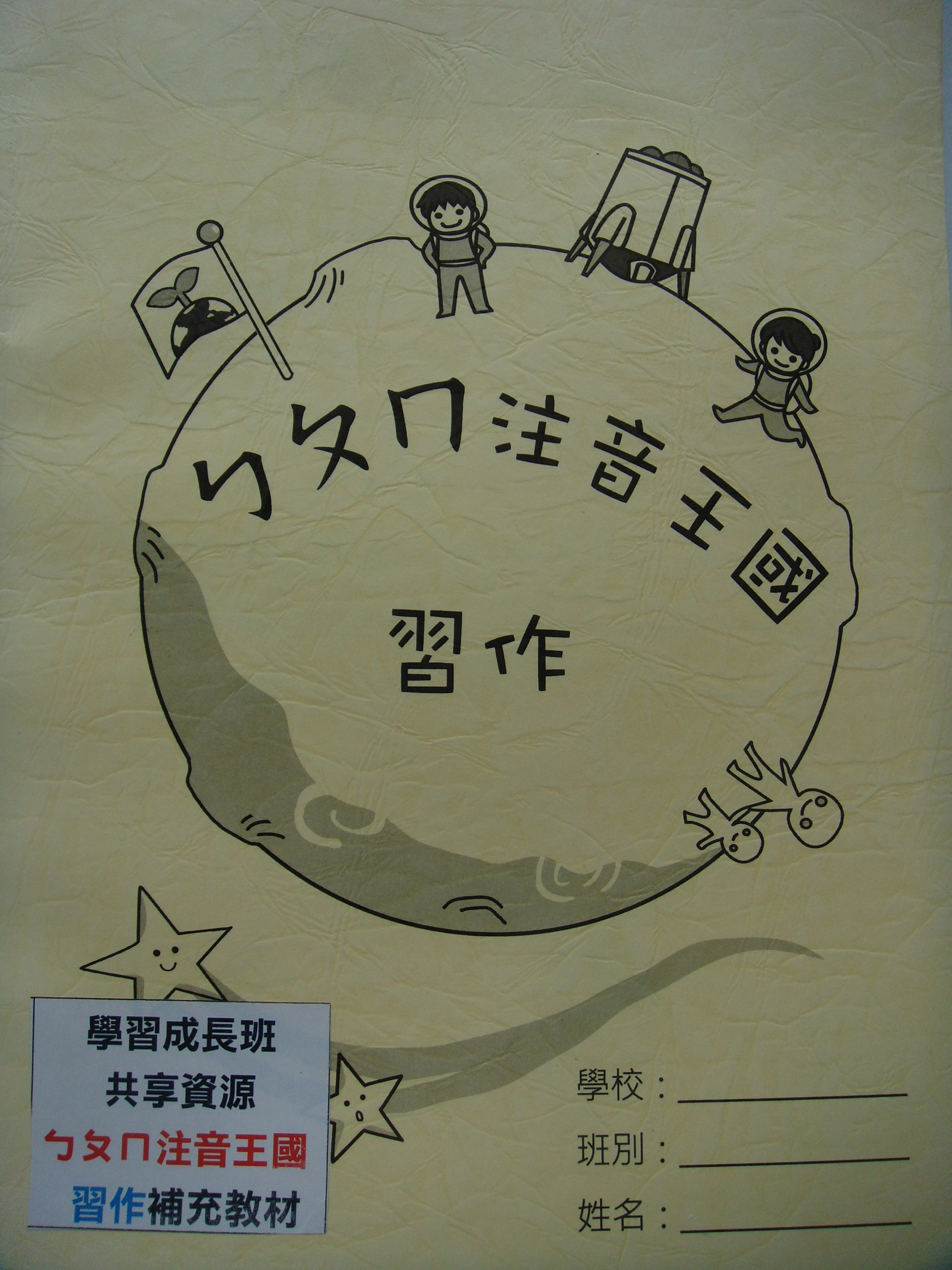 奇妙文字國1—課本奇妙文字國1—習作一年級下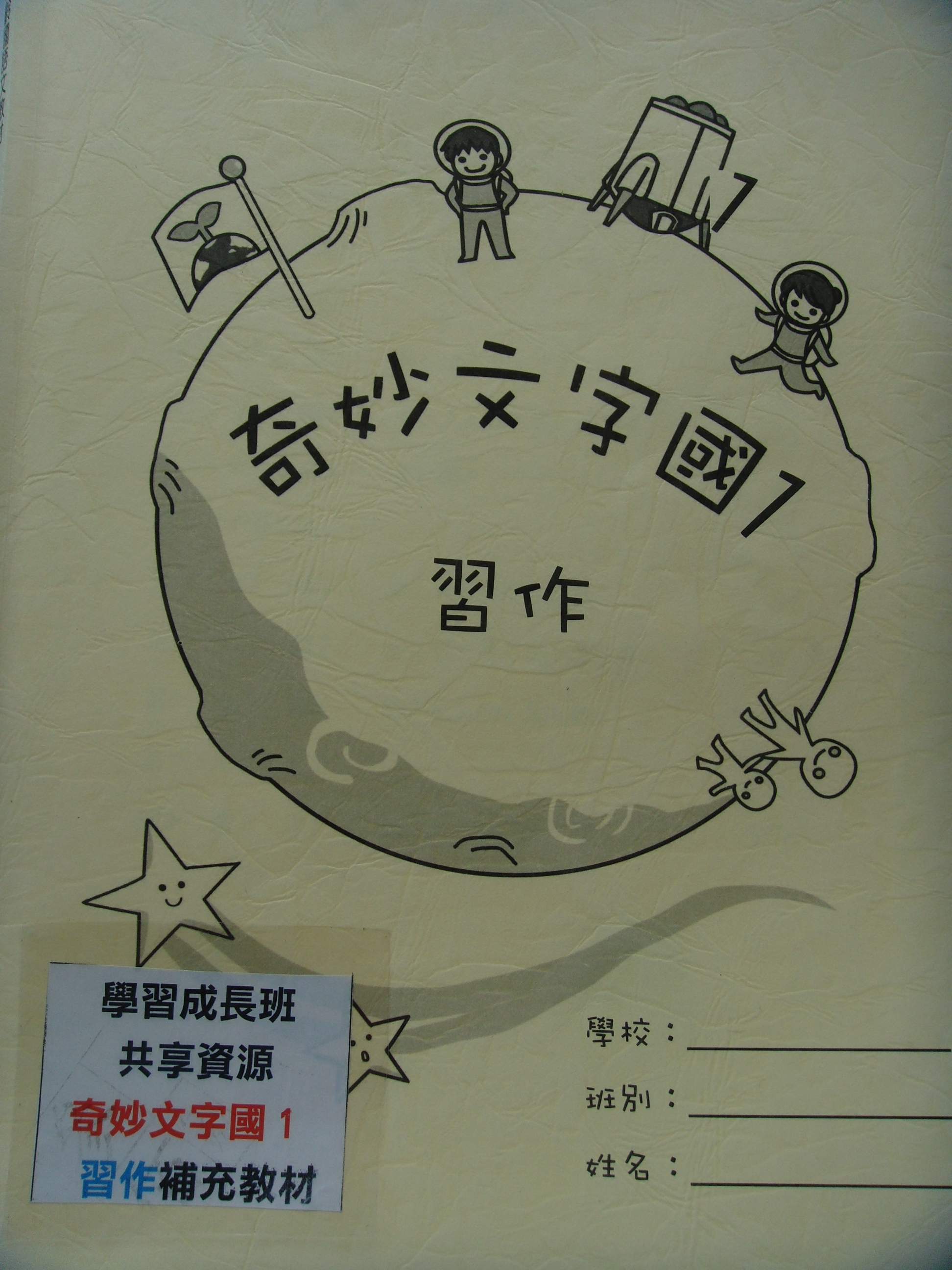 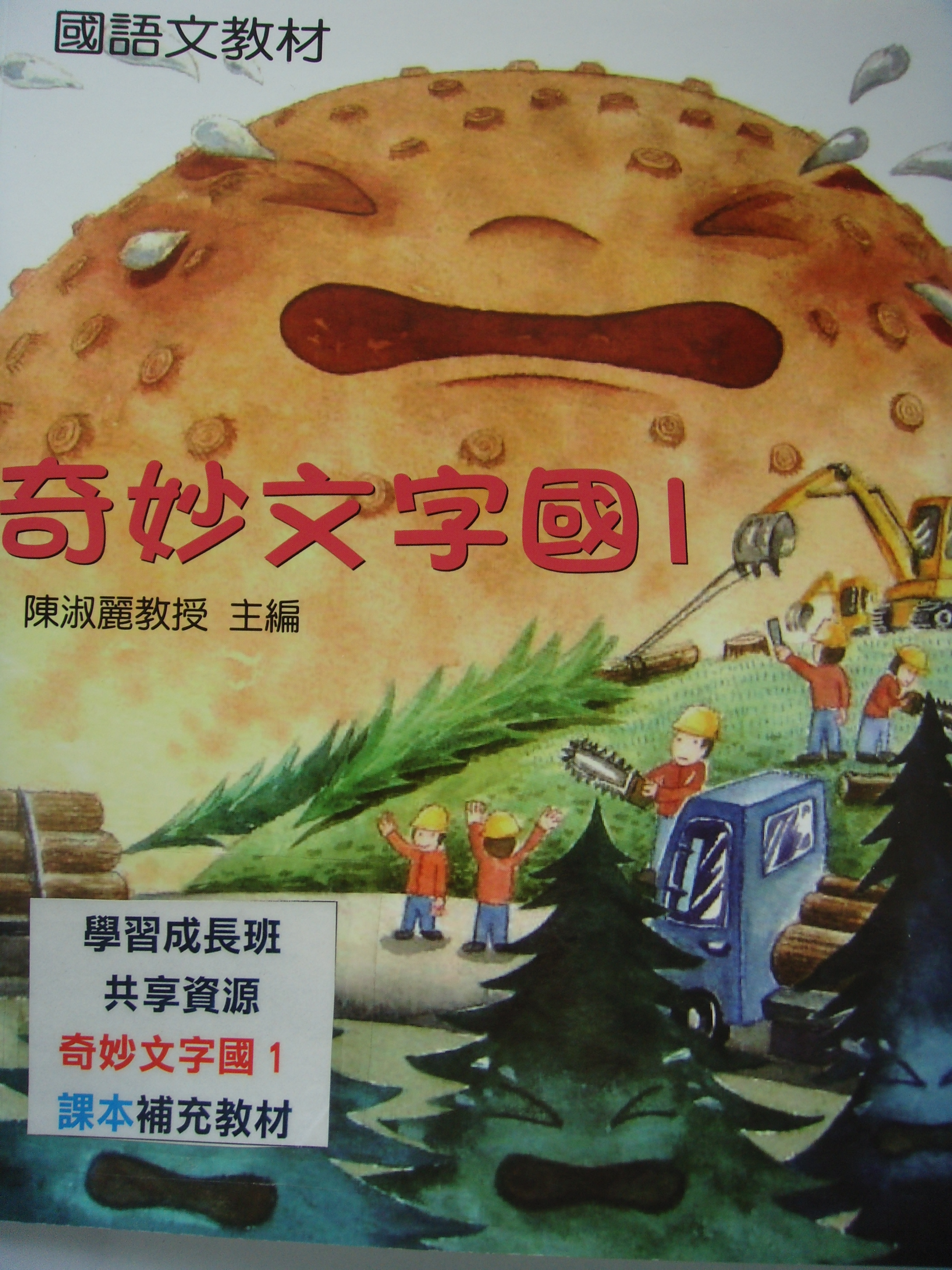 奇妙文字國2—課本奇妙文字國2—習作二年級上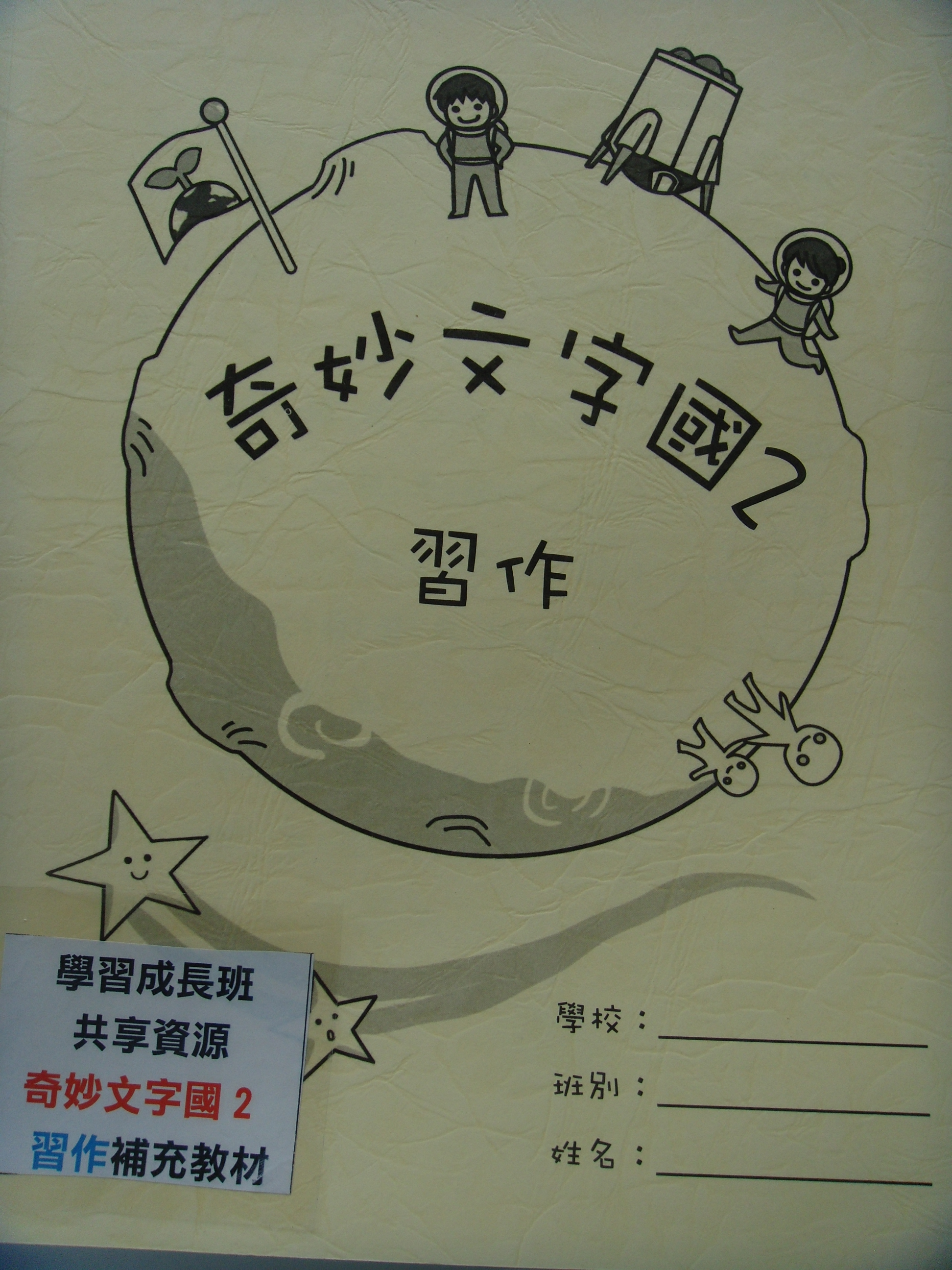 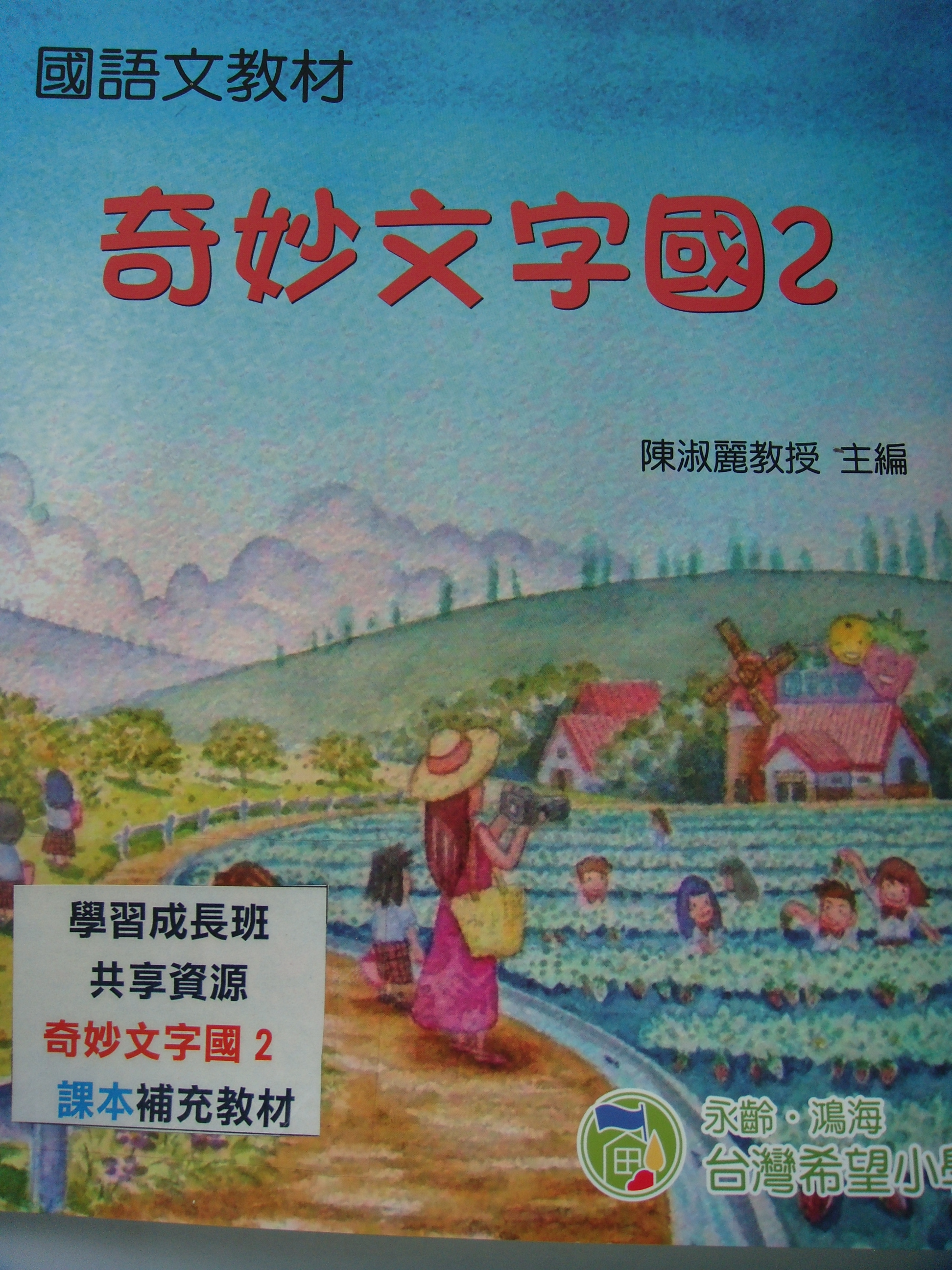 奇妙文字國3—課本奇妙文字國3—習作二年級下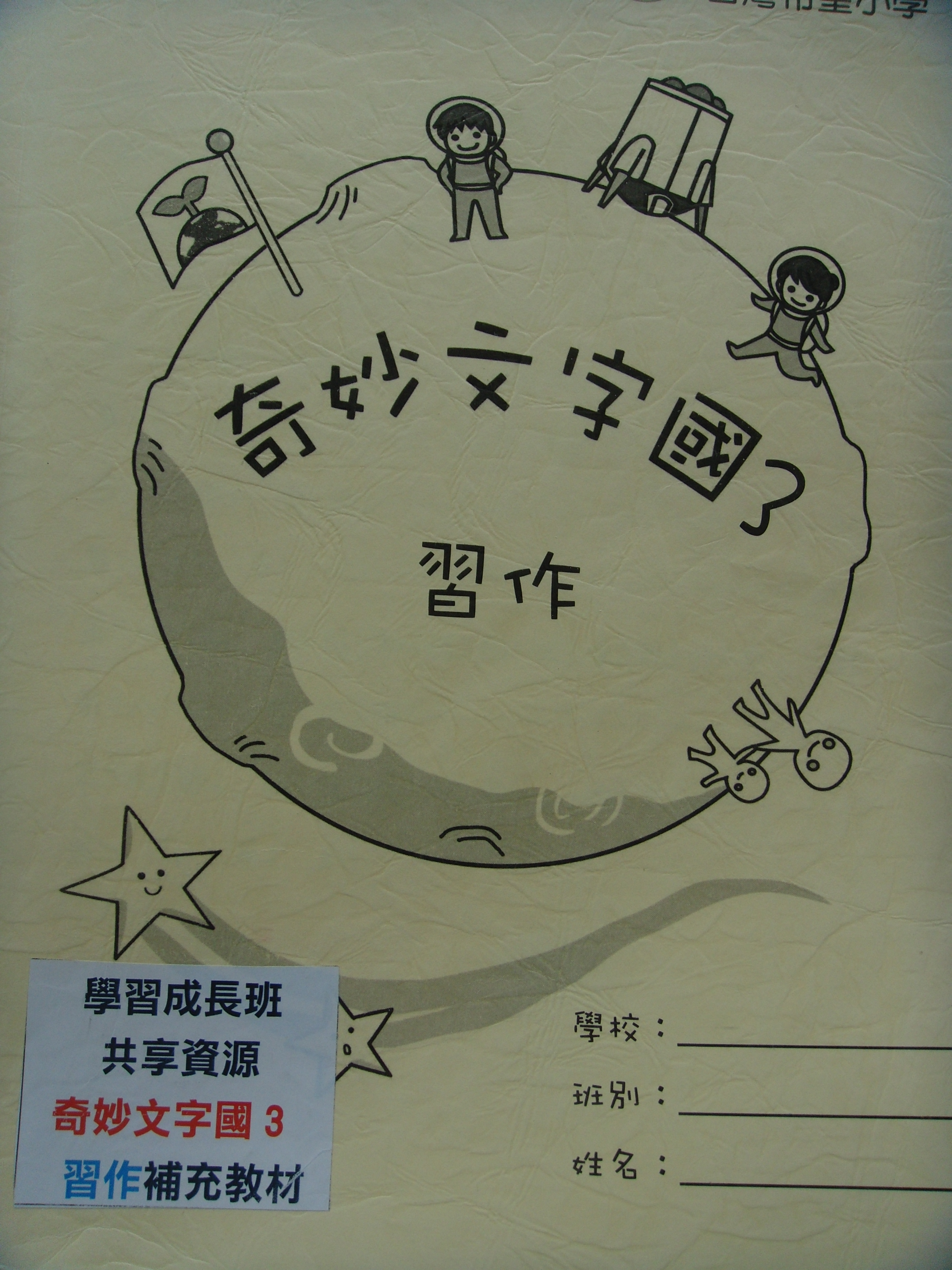 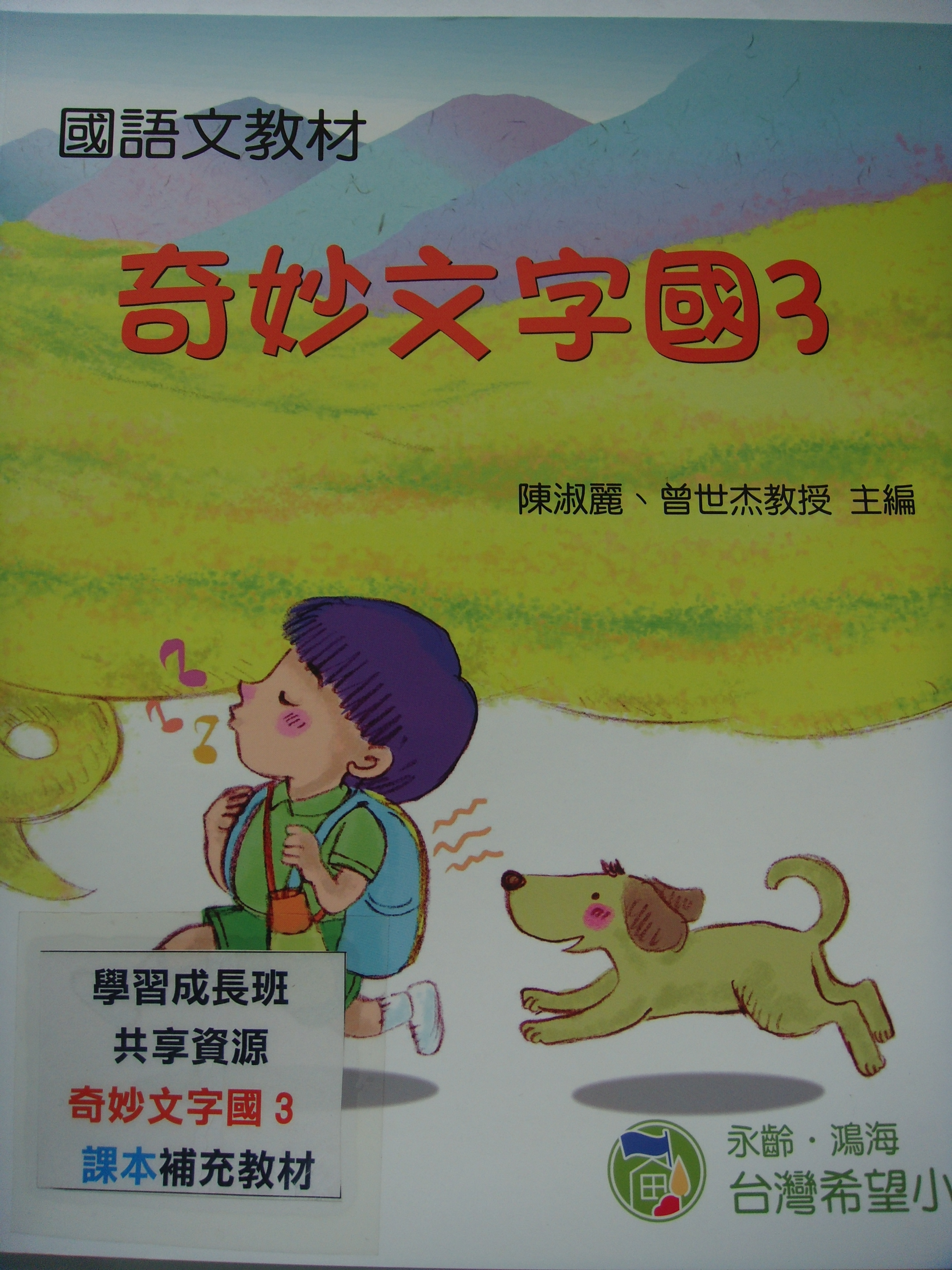 奇妙文字國4—課本奇妙文字國4—習作三年級上〈四上、四下、五上〉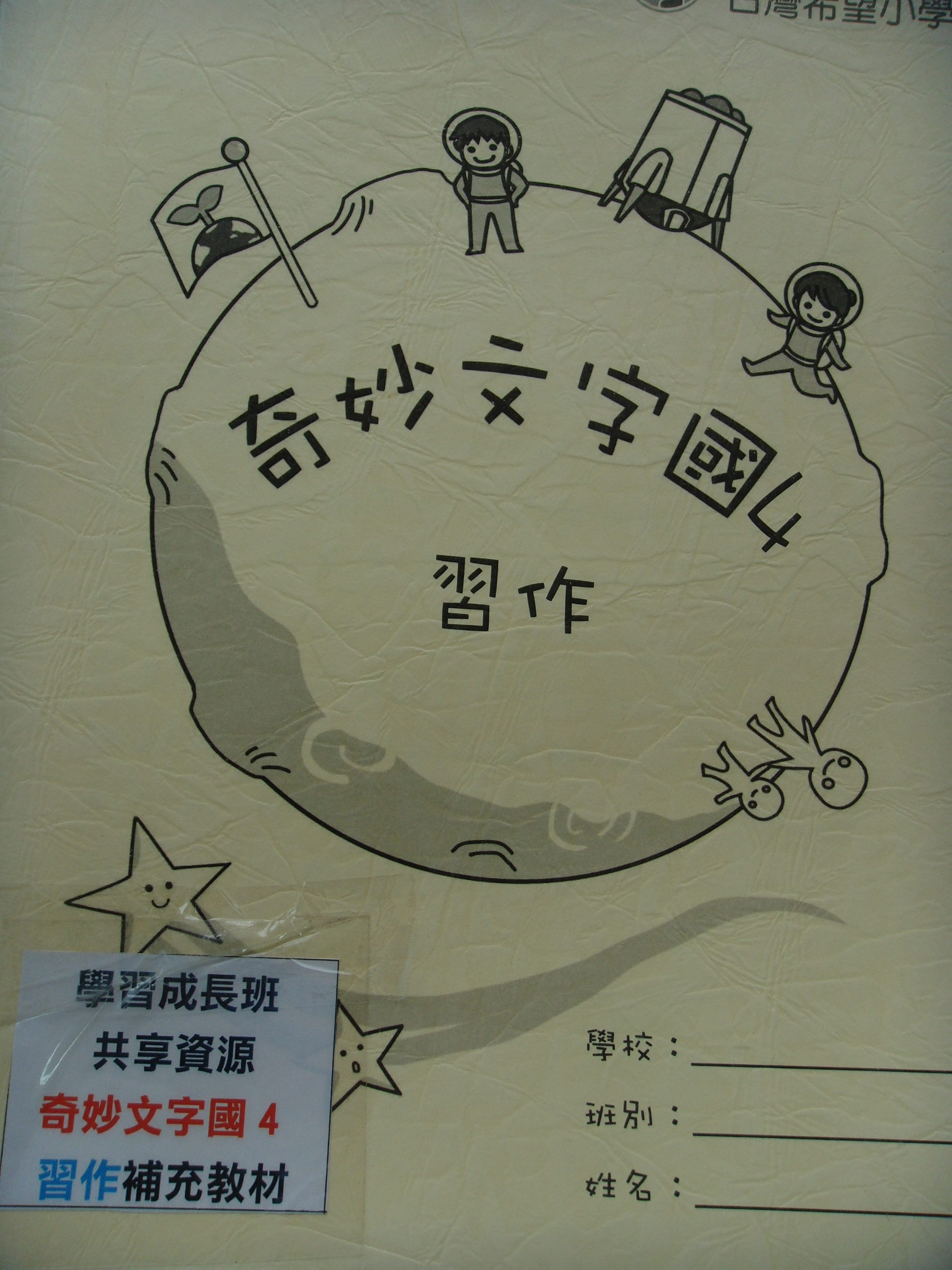 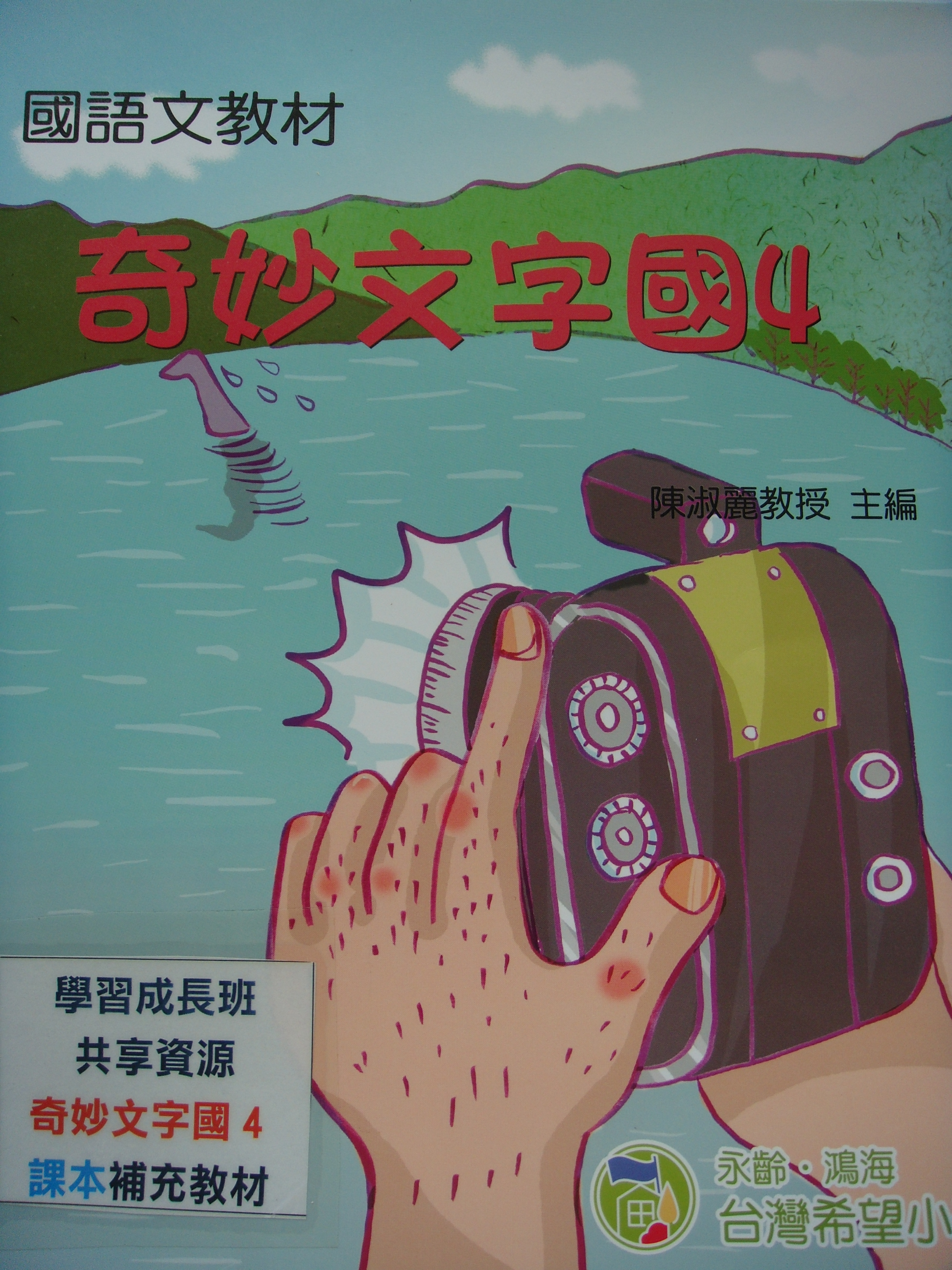 奇妙文字國5—課本奇妙文字國5—習作三年級下〈五下、六上、六下〉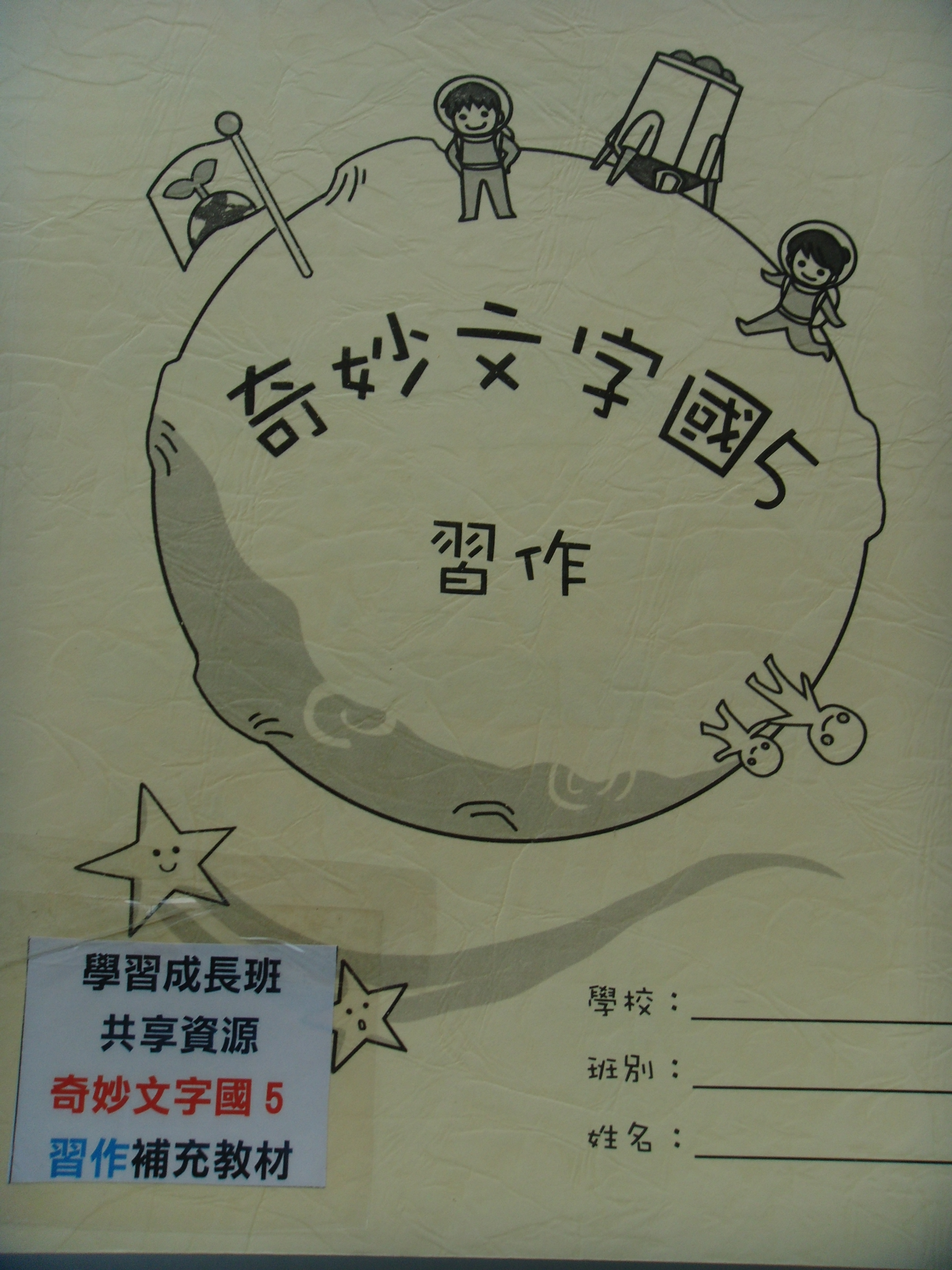 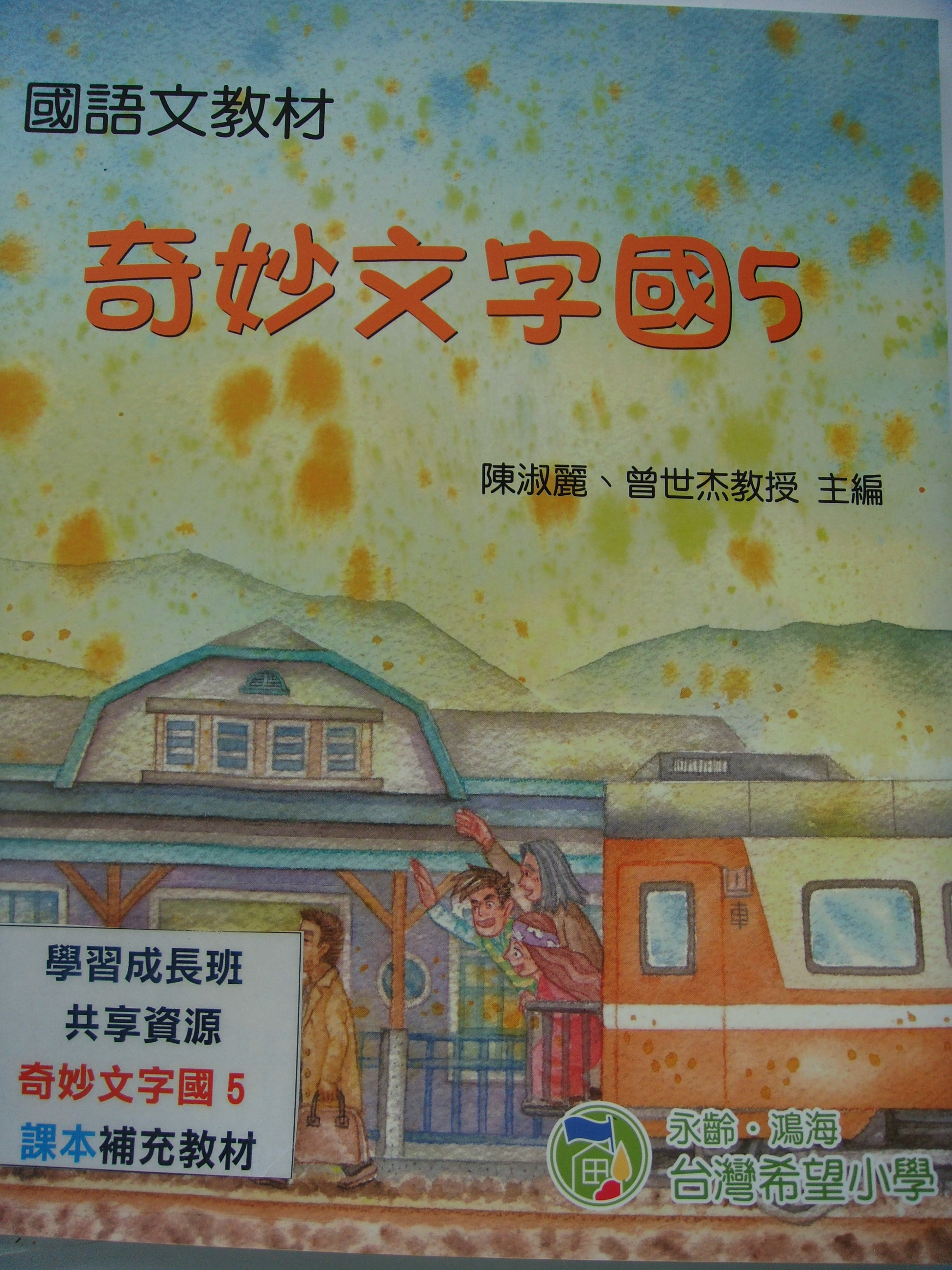 